transfer-RNA (t-RNA)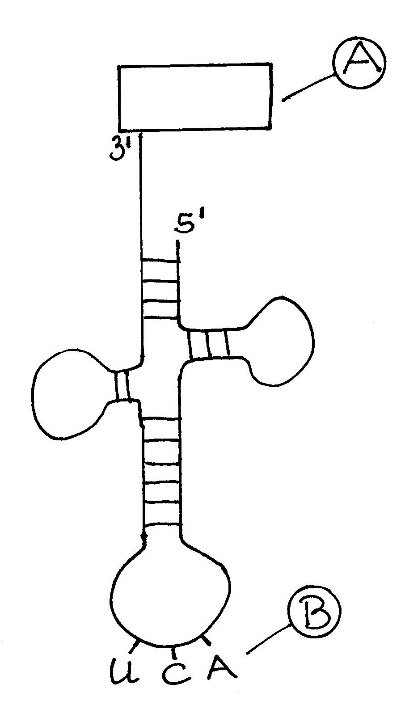 Benennen Sie die Strukturen A und B:A ___________________________________________B ___________________________________________Beschreiben Sie strukturelle Charakteristika einer t-RNA anhand der Abbildung:________________________________________________________________________________________________________________________________________________________________________________________________________________Nickl, Dezember 2019